Задания 5. Формульная зависимость в графическом виде14. № 265. Дан фрагмент электронной таблицы:Какая из формул, приведённых ниже, может быть записана в ячейке A2, чтобы построенная после выполнения вычислений диаграмма по значениям диапазона ячеек A2:D2 соответствовала рисунку?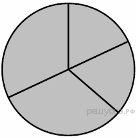 1) =D1-A1	2) =В1/С13) =D1-C1+1	4) =В1*415. № 285. Дан фрагмент электронной таблицы:Какая из формул, приведённых ниже, может быть записана в ячейке D2, чтобы построенная после выполнения вычислений диаграмма по значениям диапазона ячеек A2:D2 соответствовала рисунку?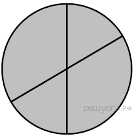 1) =С1+1	2) =D1/A13) =D1-1	4) =С1+В116. № 305. Дан фрагмент электронной таблицы:Какая из формул, приведённых ниже, может быть записана в ячейке A2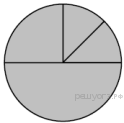 1) =C1*D1	2) =D1-C1+13) =D1-A1	4) =В1/С117. № 325.  Дан фрагмент электронной таблицы: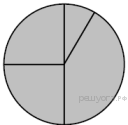 1) = А1 + D1	2) = В1-А13) = А1-1	4) =C1*D128. № 546. Дан фрагмент электронной таблицы:Какая из формул, приведённых ниже, может быть записана в ячейке D2, чтобы построенная после выполнения вычислений диаграмма по значениям диапазона ячеек A2:D2 соответствовала рисунку?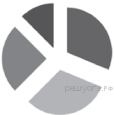 1) =D1+12) =А1+С13) =D1-B14) =A1*D131. № 606. Дан фрагмент электронной таблицы:Какая из формул, приведённых ниже, может быть записана в ячейке A2, чтобы построенная после выполнения вычислений диаграмма по значениям диапазона ячеек A2:D2 соответствовала рисунку?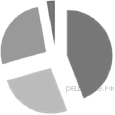 1) =(С 1 - А 1 )/22) = А1 - D13) =(С1 + В1)/34) =А1 + С1 + 2*В134. № 666. Дан фрагмент электронной таблицы:Какая из формул, приведённых ниже, может быть записана в ячейке В2, чтобы построенная после выполнения вычислений диаграмма по значениям диапазона ячеек A2:D2 соответствовала рисунку?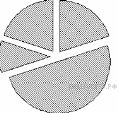 1) =B1-D12) =2*(B1-D1)3) =В1+С24) =А2*С2+В146. № 944.Дан фрагмент электронной таблицы, в первой строке которой записаны числа, а во второй — формулы.Какое из перечисленных ниже чисел должно быть записано в ячейке A1, чтобы построенная после выполнения вычислений круговая диаграмма по значениям диапазона ячеек A2:D2 соответствовала рисунку?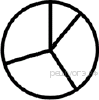 1) 9	2) 153) 3	4) 1847. Задание 5 № 1016.Дан фрагмент электронной таблицы.Какое из перечисленных ниже чисел должно быть записано в ячейке B1, чтобы построенная после выполнения вычислений диаграмма по значениям диапазона ячеек A2:D2 соответствовала рисунку?1) 6	2) 2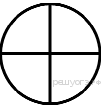 3) 12	4) 1453. № 1139.Дан фрагмент электронной таблицы.После выполнения вычислений была построена диаграмма по значениям диапазона ячеек B1:B4. Укажите адрес ячейки, соответствующий выделенной области на диаграмме.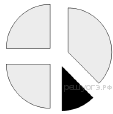 1) B1	2) B23) B3	4)B4Задания 5. Формульная зависимость в графическом видеABCD134252=D1-1=А1+В1=C1+D1ABCD124682=В1/А1=С1/А1+1=С1-В1ABCD134252=D1-1=В1*4=D1+A1ABCD134612?=В1+D1= С1/2=А1-D1+1ABCD137292=С1+А1=В1-2=А1+С1/2ABCD161832=В1+С1=D1*3=А1/3ABCD11432=(D1+5)/B1=А1=А2*С2ABCD16932=A1 – 6=(C1 – 1)/4=B1 + 3=D1*3ABCD146112=C1*2=B1–2=D1+1=A1*3AB13=A2–A1212=B1–B334=A2/A442=A3+A414265315285216305217325228546331606434666346944247101645311392